第一届智慧农业创意大赛初赛结果公示本着“公平、公正、公开”的原则，经形式审查、专家分组评审、院士汇总合议三个环节，第一届智慧农业创意大赛完成初赛评审。现将初赛结果（详见附件）予以公示，公示期为三天。如有异议，请于5月3日12:00前向大赛组委会反映。联 系 人：芦旭然联系电话：027-87285015电子邮箱：SmartAg_Contest@outlook.com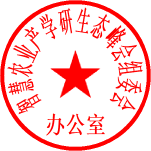 智慧农业产学研生态峰会组委会2021年4月30日附件：第一届智慧农业创意大赛初赛结果（同一结果层次内按作品编号排序）作品编号作品名称负责人所在单位初赛结果617基于作物生长模型与空—天遥感技术的油菜田间管理与区域长势调控王楚锋华中农业大学入围决赛623一种联合机器视觉与作物模型的稻田估产方法韩景晔武汉大学入围决赛634基于主体的农户生产决策仿真模型刘驭棋华中农业大学入围决赛641“春夏秋冬”曹炀杜克大学入围决赛667基于计量模型和机器学习方法的粮食作物单产预测与生产决策模型构建---以玉米为例熊雪西南大学入围决赛537基于自然因素和经济因素耦合的火龙果生产调控决策模型魏靖深圳市丰农控股有限公司入围决赛620耦合机器学习和特征选择的稻瘟病早期光谱监测模型研究田龙南京农业大学拟授二等奖630基于大数据分析预测的荔枝控梢促花管理方法李祐聪广西大学拟授二等奖660基于深度学习的多元表型性状产量预测模型施家伟华中农业大学拟授二等奖668基于无人机多光谱影像特征和机器学习的再生稻产量预测周龙飞华中农业大学拟授二等奖625基于深度学习的果园测产APP武振超西北农林科技大学拟授优秀奖626基于Lasso-BPNN的临安山核桃产量预测研究冯亚枝浙江农林大学拟授优秀奖632基于Kinect的大豆冠层三维重建王飞逸黑龙江八一农垦大学拟授优秀奖638基于作物本体的宏观农业知识图谱的构建与分析唐洁华中农业大学拟授优秀奖643作物同异育种智能决策系统的建立与应用尚增振安阳工学院拟授优秀奖645基于作物模型的智慧农作管理平台陈先冠中国农业大学拟授优秀奖649基于LSTM时序序列的深度学习方法在湖北荆州产区的水稻产量预测张和平华中农业大学拟授优秀奖650PRNet深度学习模型驱动的高通量大田水稻穗动态信息感知郭子越华中农业大学拟授优秀奖655绿色农业政策的动态一致性研究：基于空谈博弈与多主体仿真视角李宇昂西南大学拟授优秀奖662基于CropGrow模型与遥感耦合的农业保险决策支持系统康敏南京农业大学拟授优秀奖